_____________________________________________________________________________________________________________Grampound with Creed C of E SchoolFore Street, Grampound, TR2 4SBgrampoundwithcreed.secretary@celticcross.education01726 882644     www.grampoundwithcreedschool.co.uk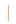                                                                                                      			  Tuesday 30th October 2018  Dear Parents and Carers,Next week, we would like to invite Reception parents in to the classroom to watch a phonics lesson so that you can see how we teach the children to read and write using the RWI scheme. Please come in with your child at the beginning of the day on Monday, Tuesday or Wednesday. The lesson will start just after registration at 9am and last for approximately 20-25 minutes. We hope that you will be able to attend one of the sessions and that you find it useful, especially when practising the sounds and beginning to read and write with your child at home. If you have any questions, please come and ask. More information can also be found on the RWI website including video clips of how to say each sound.Kind Regards,The EYFS team